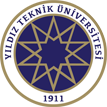 YTÜ YABANCI DİLLER YÜKSEKOKULUTemel İngilizce BölümüOlay Rapor FormuSınav süreciyle alakalı rapor etmek istediğiniz her hangi bir problemi ya da sınava yönelik vermek istediğiniz geri bildirimi lütfen aşağıda belirtiniz.